劳务派遣工作人员应聘简历表应聘岗位应聘岗位姓名性别出生年月出生年月电子版照片
彩色打印民族婚育状况政治面貌政治面貌电子版照片
彩色打印身份证号联系电话电子版照片
彩色打印职称证书等现居住
地址电子版照片
彩色打印全日制
教育学历学位学历学位在职
教育学历学位学历学位全日制
教育毕业院校
及专业毕业院校
及专业在职
教育毕业院校
及专业毕业院校
及专业学习及工作经历19XX.XX-19XX.XX   XX学校、XX专业19XX.XX-19XX.XX   XX学校、XX专业19XX.XX-19XX.XX   XX学校、XX专业19XX.XX-19XX.XX   XX学校、XX专业19XX.XX-19XX.XX   XX学校、XX专业19XX.XX-19XX.XX   XX学校、XX专业19XX.XX-19XX.XX   XX学校、XX专业19XX.XX-19XX.XX   XX学校、XX专业19XX.XX-19XX.XX   XX学校、XX专业19XX.XX-19XX.XX   XX学校、XX专业学习及工作经历19XX.XX-20XX.XX   所在单位、所在部门、职务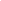 19XX.XX-20XX.XX   所在单位、所在部门、职务19XX.XX-20XX.XX   所在单位、所在部门、职务19XX.XX-20XX.XX   所在单位、所在部门、职务19XX.XX-20XX.XX   所在单位、所在部门、职务19XX.XX-20XX.XX   所在单位、所在部门、职务19XX.XX-20XX.XX   所在单位、所在部门、职务19XX.XX-20XX.XX   所在单位、所在部门、职务19XX.XX-20XX.XX   所在单位、所在部门、职务19XX.XX-20XX.XX   所在单位、所在部门、职务学习及工作经历（从最高学历开始填写至今）（从最高学历开始填写至今）（从最高学历开始填写至今）（从最高学历开始填写至今）（从最高学历开始填写至今）（从最高学历开始填写至今）（从最高学历开始填写至今）（从最高学历开始填写至今）（从最高学历开始填写至今）（从最高学历开始填写至今）学习及工作经历学习及工作经历家庭成员与本人关系与本人关系与本人关系姓名出生年月出生年月出生年月出生年月工作单位及职务工作单位及职务家庭成员家庭成员家庭成员个人
签字本人郑重承诺：本人所提供的个人信息、证明资料、证件等真实、准确。对因提供有关信息证件不实或违反有关纪律规定所造成的后果，本人自愿承担相关责任。
                              申请人签字并按手印：                                                                                                                年     月     日本人郑重承诺：本人所提供的个人信息、证明资料、证件等真实、准确。对因提供有关信息证件不实或违反有关纪律规定所造成的后果，本人自愿承担相关责任。
                              申请人签字并按手印：                                                                                                                年     月     日本人郑重承诺：本人所提供的个人信息、证明资料、证件等真实、准确。对因提供有关信息证件不实或违反有关纪律规定所造成的后果，本人自愿承担相关责任。
                              申请人签字并按手印：                                                                                                                年     月     日本人郑重承诺：本人所提供的个人信息、证明资料、证件等真实、准确。对因提供有关信息证件不实或违反有关纪律规定所造成的后果，本人自愿承担相关责任。
                              申请人签字并按手印：                                                                                                                年     月     日本人郑重承诺：本人所提供的个人信息、证明资料、证件等真实、准确。对因提供有关信息证件不实或违反有关纪律规定所造成的后果，本人自愿承担相关责任。
                              申请人签字并按手印：                                                                                                                年     月     日本人郑重承诺：本人所提供的个人信息、证明资料、证件等真实、准确。对因提供有关信息证件不实或违反有关纪律规定所造成的后果，本人自愿承担相关责任。
                              申请人签字并按手印：                                                                                                                年     月     日本人郑重承诺：本人所提供的个人信息、证明资料、证件等真实、准确。对因提供有关信息证件不实或违反有关纪律规定所造成的后果，本人自愿承担相关责任。
                              申请人签字并按手印：                                                                                                                年     月     日本人郑重承诺：本人所提供的个人信息、证明资料、证件等真实、准确。对因提供有关信息证件不实或违反有关纪律规定所造成的后果，本人自愿承担相关责任。
                              申请人签字并按手印：                                                                                                                年     月     日本人郑重承诺：本人所提供的个人信息、证明资料、证件等真实、准确。对因提供有关信息证件不实或违反有关纪律规定所造成的后果，本人自愿承担相关责任。
                              申请人签字并按手印：                                                                                                                年     月     日本人郑重承诺：本人所提供的个人信息、证明资料、证件等真实、准确。对因提供有关信息证件不实或违反有关纪律规定所造成的后果，本人自愿承担相关责任。
                              申请人签字并按手印：                                                                                                                年     月     日